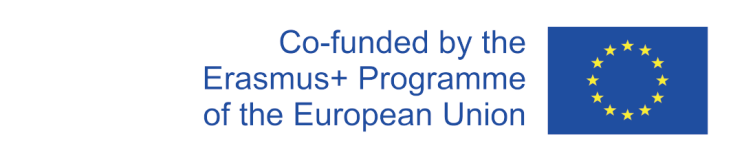 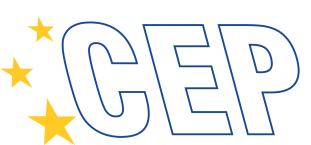 Jean Monnet Centre of Excellence: The Challenges of the Enlargement Policy: EU versus China’s diplomacy in Western BalkansOnline lecture “Theories of integration” to students of International Economics, enrolled in the 2nd year of the Undergraduate programmeByFrank SchimmelfenningThe Centre for Comparative and International StudiesETH ZurichMarch 11th, 202110.35 am CET, as part of the class organized by Professor Danijela Jacimović, Project Manager of the Jean Monnet Center of Excellence and the Teaching Assistant Sunčića Rogić.The Centre of Excellence at the Faculty of Economics of the University of Montenegro will ensure synergy among academics in Montenegro but also with professors from EU-based universities (via TEPSA), in relation to both teaching and research. By the interaction of local and EU-based professors in every proposed course throughout the project, this will result in raising both the attractiveness and excellence of our courses on EU topics, as well as increasing the internationalization of teaching and research, and thus bring innovation and knowledge transfer to the current courses---------------------------------------------------------------------------------------------------------------Jean Monnet Centre of Excellence: The Challenges of the Enlargement Policy: EU versus China’s diplomacy in the Western Balkans 2020-23After the successful launch of our Erasmus + project, the Jean Monnet Center of Excellence last Sunday, a guest online lecture will be held in the second week of March. As the focus of the project is the improvement of teaching in subjects with European topics, Professor Frank Schimelfenning will give a lecture to students on the topic “Theories of integration” to students studying the International Economics course. Professor Frank Schimmelfennig will give his lecture to students of International Economics, in the 2nd year of the undergraduate programme. Frank Schimmelfennig is Professor of European Politics and a member of the Centre for Comparative and International Studies at ETH Zurich. He is also an Associate of the Robert Schuman Centre for Advanced Studies at the European University Institute, Chairman of the Scientific Board of the Institut für Europäische Politik Berlin and a member of the Board of the Trans-European Policy Studies Association (TEPSA). His research focuses on European integration and, more specifically, integration theory, EU enlargement and Europeanization, differentiated integration, democracy promotion and democratization.The lecture will be held on March 11th at 10.35a.m, as part of the class organized by Professor Danijela Jacimović, Project Manager of the Jean Monnet Centre of Excellence and the Teaching Assistant Sunčića Rogić.The Centre of Excellence at the Faculty of Economics, University of Montenegro aims to produce synergy among academics in Montenegro but also with professors from EU-based universities (TEPSA), in terms of both teaching and research. By the interaction of local and EU-based professors in every proposed course within the project, this will result in raising both the attractiveness and excellence of our courses on EU topics, as well as increasing the internationalization of teaching and research, and thus bring innovation and knowledge transfer to the current courses.Frank Schimmelfennig is Professor of European Politics and a member of the Centre for Comparative and International Studies at ETH Zurich. He is also an Associate of the Robert Schuman Centre for Advanced Studies at the European University Institute, Chairman of the Scientific Board of the Institut für Europäische Politik Berlin and a member of the Board of the Trans-European Policy Studies Association (TEPSA). His research focuses on European integration and, more specifically, integration theory, EU enlargement and Europeanization, differentiated integration, democracy promotion and democratization.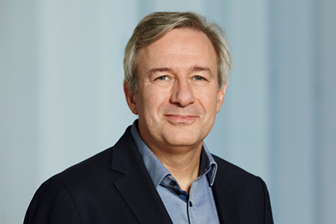 http://cepeuch.com/participants